Abedalqader Dubai, United Arab EmiratesEmail: abdelqader.381830@2freemail.com Objective:Secure a responsible position in account management and serve as an account representative sharing my breadth of experience and abilities effecting mutual employee and employer growth and success.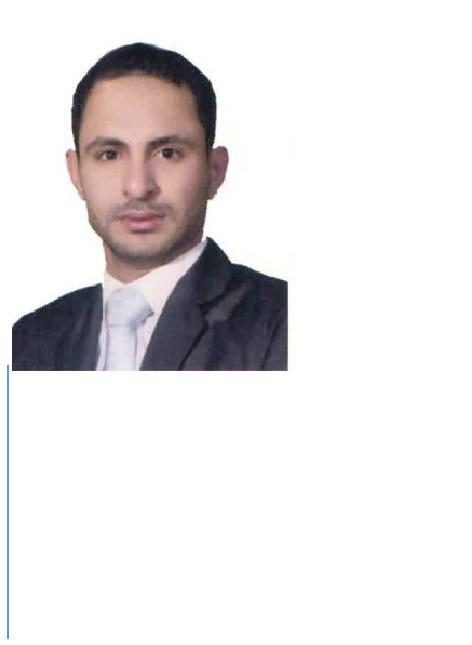 Personal InformationNationality: JordanianDate of birth: July 3rd  .1984Place of birth: Ruseifah -JordanGender: MaleMarital status: SingleWORK EXPERIENCE:Accountant: Freelancer / Amman - Jordan 01/07/2017 - PresentFollowing Income & Sales Tax.Cost Control for Projects Under construction.Work with management in issuing suitable financial policies.Preparing required financial reports and ledgers for external auditors, and work with them to issue balance sheet.Analyzing financial reports.Follow post financial transactions.Manage cash flow by tracking transactions and regularly reviewing internal reportsFollowing HR Dep. (social security, taxes, and payroll).Chief Accountant: AL-Zer for Constructions/ Amman – Jordan 14/01/2008 – 30/06/2017Follow collecting debits, and update accounts payable and timely payments to suppliers, accounts receivable and issue invoicesPosting daily transactions.Monthly reconciliation, and accounts updating.Financial reporting: trial balance, income statement, cash flow, and other required reports.Sharing in budgeting, and forecasting, then follow apply it.Financial analysis, to make a suitable decision.Analyzing financial reports and transactions.Provide professional assistant to employees, projects managers, and control them to apply plans, and company policies.Contribute in sign contracts with external parties.Follow actual cost, and expenses, to be sure that we under the budget.Work with external auditors to issue balance sheet, and prepare required documents for that.Build good relations with external parties like (banks, suppliers, customers) and follow with them financial issues.Audit financial transactions and document accounting control procedures.Assist in developing and documenting business processes and accounting policies to maintain and strengthen internal controls.Following HR dep. (social security, taxes, and payroll).Accountant: AL-Rebat Housing Co./ Amman - Jordan 01/03/2007 – 31/12/2007Posting daily financial transactions.Issue cost projects.Monthly settlements and adjustments for accounts.Cooperate with financial manager in issuing final statementsEDUCATIONDiploma in accounting information systemsArab Community College-Amman, JordanCOURSESPractical Accounting (36 Hours) at Injaz Center-Amman (2007)JCPA (102 Hours) at Injaz Center-Amman (2007)SKILLS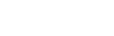 LANGUAGESARABIC (mother language)English: Reading, writing and speaking (Good)REFERENCES: Available upon requestComputer& Internet90 %Computer& Internet90 %Microsoft Office90 %Microsoft Office90 %Computerizes Accounting Systems90 %Computerizes Accounting Systems90 %Communications Skills90 %Communications Skills90 %Team Worker; Hard Worker90 %Team Worker; Hard Worker90 %Team Worker; Hard Worker90 %Time Management90 %Time Management90 %Ethical & professional attitude90 %Ethical & professional attitude90 %Carry Out Administrative Duties70 %Carry Out Administrative Duties70 %Carry Out Administrative Duties70 %